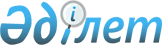 Қазақстан Республикасы Премьер-Министрінің 2004 жылғы 30 желтоқсандағы N 383-ө өкіміне өзгеріс енгізу туралы
					
			Күшін жойған
			
			
		
					Қазақстан Республикасы Премьер-Министрінің 2007 жылғы 15 мамырдағы N 125-ө Өкімі. Күші жойылды - Қазақстан Республикасы Премьер-Министрінің 2008 жылғы 11 шілдедегі N 184-ө Өкімімен

       Күші жойылды - Қазақстан Республикасы Премьер-Министрінің 2008.07.11  N 184-ө Өкімімен.       "Қазақстан Республикасының заңнамалық кесімдерін іске асыру жөніндегі шаралар туралы" Қазақстан Республикасы Премьер-Министрінің 2004 жылғы 30 желтоқсандағы N 383-ө  өкіміне мынадай өзгеріс енгізілсін: 

      көрсетілген өкіммен бекітілген Қазақстан Республикасы заңнамалық кесімдерін іске асыру мақсатында қабылдануы қажет нормативтік құқықтық кесімдердің тізбесінде: 

      реттік нөмірі 45-жолдың 5-бағанының 3) тармақшасында "2007 жылғы сәуір" деген сөздер "2008 жылғы маусым" деген сөздермен ауыстырылсын.        Премьер-Министр 
					© 2012. Қазақстан Республикасы Әділет министрлігінің «Қазақстан Республикасының Заңнама және құқықтық ақпарат институты» ШЖҚ РМК
				